附件二-旱災災情通報單旱災災情通報流程說明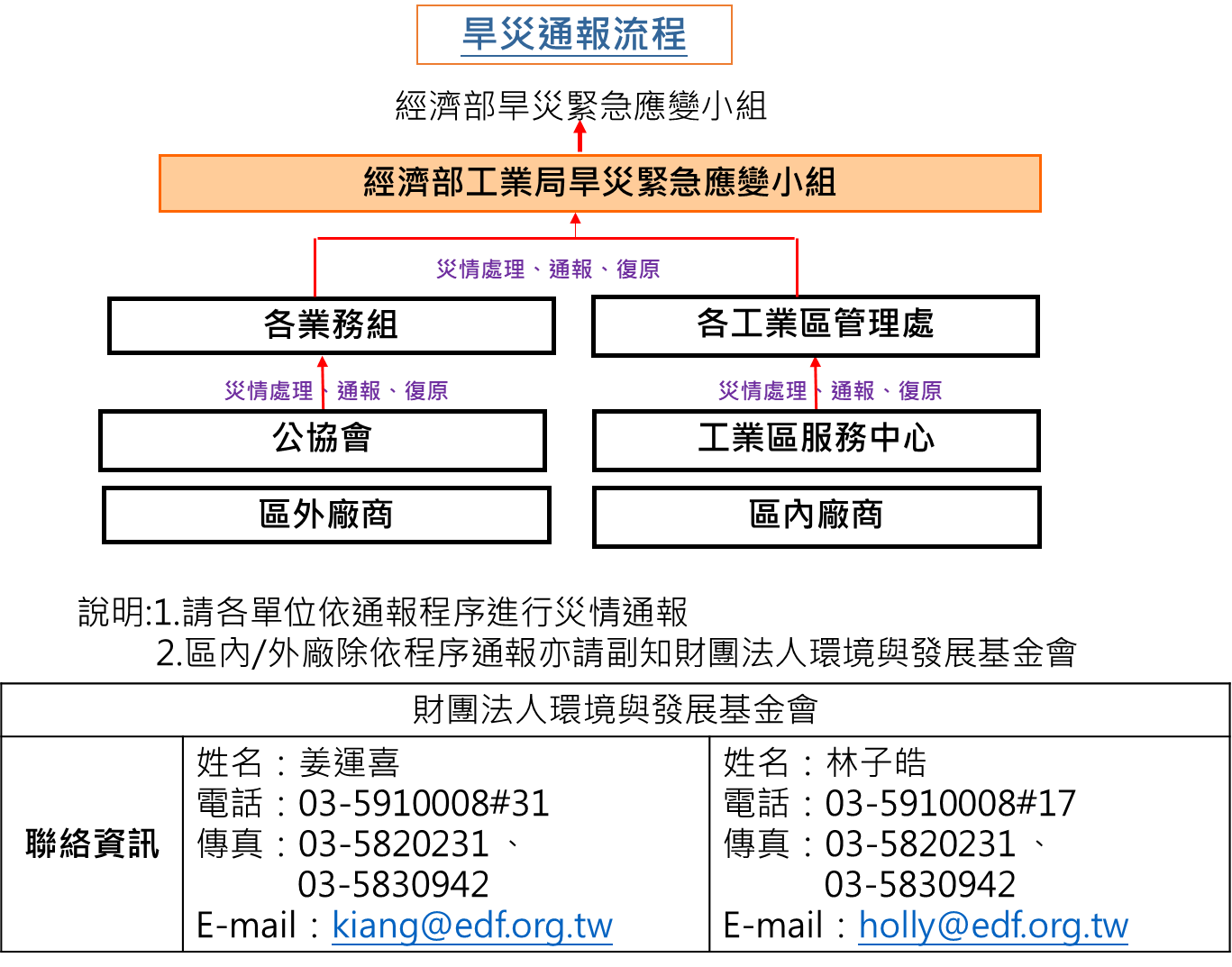 旱災災情通報單用水/儲運設備調查表四、缺水經驗備註:本表(用水/儲運設備調查表)僅需於第一次通報時填寫提供。一、聯絡資料（*必填*）一、聯絡資料（*必填*）一、聯絡資料（*必填*）工廠登記證號工廠名稱工廠地址聯絡窗口姓名聯絡窗口電話電子郵件二、災情概述二、災情概述事件概述發生時間發生原因處理情形(或損失狀況)三、請求專案協助事項概述一、聯絡資料（*必填*）一、聯絡資料（*必填*）一、聯絡資料（*必填*）一、聯絡資料（*必填*）一、聯絡資料（*必填*）一、聯絡資料（*必填*）一、聯絡資料（*必填*）一、聯絡資料（*必填*）一、聯絡資料（*必填*）一、聯絡資料（*必填*）工廠登記證號工廠登記證號工廠登記證號工廠登記證號工廠名稱工廠名稱工廠名稱工廠名稱工廠地址工廠地址工廠地址工廠地址聯絡窗口姓名聯絡窗口姓名聯絡窗口姓名聯絡窗口姓名聯絡窗口電話聯絡窗口電話聯絡窗口電話聯絡窗口電話電子郵件電子郵件電子郵件電子郵件二、原始取水量二、原始取水量二、原始取水量二、原始取水量二、原始取水量二、原始取水量二、原始取水量二、原始取水量二、原始取水量民國年民國年自來水自來水地下水地面水其他來源說明來源說明109年109年計量單位計量單位□噸/日 □噸/月 □噸/年□噸/日 □噸/月 □噸/年□噸/日 □噸/月 □噸/年□噸/日 □噸/月 □噸/年□噸/日 □噸/月 □噸/年□噸/日 □噸/月 □噸/年□噸/日 □噸/月 □噸/年三、儲運設施三、儲運設施三、儲運設施三、儲運設施三、儲運設施三、儲運設施三、儲運設施三、儲運設施三、儲運設施三、儲運設施儲水設施儲水設施1.自有蓄水池     座，總容量          立方公尺(無則填0)2.其他來源：1.自有蓄水池     座，總容量          立方公尺(無則填0)2.其他來源：1.自有蓄水池     座，總容量          立方公尺(無則填0)2.其他來源：1.自有蓄水池     座，總容量          立方公尺(無則填0)2.其他來源：1.自有蓄水池     座，總容量          立方公尺(無則填0)2.其他來源：1.自有蓄水池     座，總容量          立方公尺(無則填0)2.其他來源：1.自有蓄水池     座，總容量          立方公尺(無則填0)2.其他來源：1.自有蓄水池     座，總容量          立方公尺(無則填0)2.其他來源：備水設施備水設施1.備用水井      口，可出水量       立方公尺/日(無則填0)2.其他來源：1.備用水井      口，可出水量       立方公尺/日(無則填0)2.其他來源：1.備用水井      口，可出水量       立方公尺/日(無則填0)2.其他來源：1.備用水井      口，可出水量       立方公尺/日(無則填0)2.其他來源：1.備用水井      口，可出水量       立方公尺/日(無則填0)2.其他來源：1.備用水井      口，可出水量       立方公尺/日(無則填0)2.其他來源：1.備用水井      口，可出水量       立方公尺/日(無則填0)2.其他來源：1.備用水井      口，可出水量       立方公尺/日(無則填0)2.其他來源：運水機制運水機制1.自有水車      台，總載水            立方公尺(無則填0)2.活動式水槽/箱      座，總容量       立方公尺(無則填0)3.運水公司契約：名稱                       ，(無則填0)                電話                       載水容量              立方公尺，計價方式                                   1.自有水車      台，總載水            立方公尺(無則填0)2.活動式水槽/箱      座，總容量       立方公尺(無則填0)3.運水公司契約：名稱                       ，(無則填0)                電話                       載水容量              立方公尺，計價方式                                   1.自有水車      台，總載水            立方公尺(無則填0)2.活動式水槽/箱      座，總容量       立方公尺(無則填0)3.運水公司契約：名稱                       ，(無則填0)                電話                       載水容量              立方公尺，計價方式                                   1.自有水車      台，總載水            立方公尺(無則填0)2.活動式水槽/箱      座，總容量       立方公尺(無則填0)3.運水公司契約：名稱                       ，(無則填0)                電話                       載水容量              立方公尺，計價方式                                   1.自有水車      台，總載水            立方公尺(無則填0)2.活動式水槽/箱      座，總容量       立方公尺(無則填0)3.運水公司契約：名稱                       ，(無則填0)                電話                       載水容量              立方公尺，計價方式                                   1.自有水車      台，總載水            立方公尺(無則填0)2.活動式水槽/箱      座，總容量       立方公尺(無則填0)3.運水公司契約：名稱                       ，(無則填0)                電話                       載水容量              立方公尺，計價方式                                   1.自有水車      台，總載水            立方公尺(無則填0)2.活動式水槽/箱      座，總容量       立方公尺(無則填0)3.運水公司契約：名稱                       ，(無則填0)                電話                       載水容量              立方公尺，計價方式                                   1.自有水車      台，總載水            立方公尺(無則填0)2.活動式水槽/箱      座，總容量       立方公尺(無則填0)3.運水公司契約：名稱                       ，(無則填0)                電話                       載水容量              立方公尺，計價方式                                   全年24小時運轉需求□有；□無缺水忍受天數            天近年抗旱經驗□有，時間為：                年；□無停水影響產值每日約                萬元 缺水應變方式□改變製程     □交貨時間延遲　　　□訂單轉交外地友廠或協力廠商趕工□減產         □停產□其他：                        